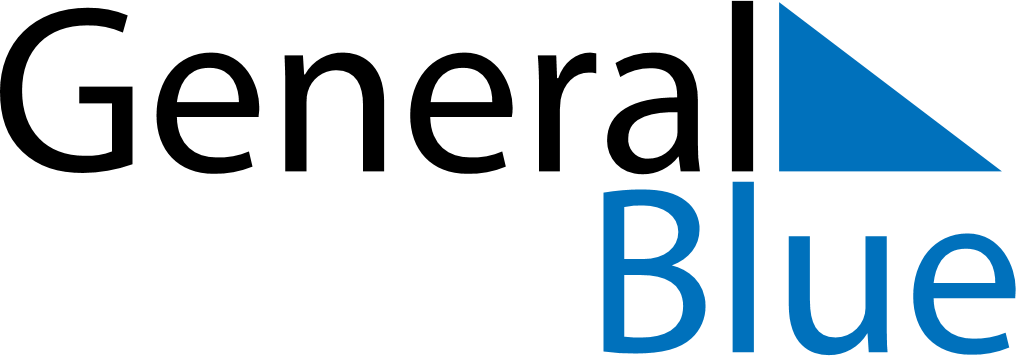 November 2024November 2024November 2024November 2024November 2024November 2024Rodberg, Viken, NorwayRodberg, Viken, NorwayRodberg, Viken, NorwayRodberg, Viken, NorwayRodberg, Viken, NorwayRodberg, Viken, NorwaySunday Monday Tuesday Wednesday Thursday Friday Saturday 1 2 Sunrise: 7:47 AM Sunset: 4:27 PM Daylight: 8 hours and 39 minutes. Sunrise: 7:50 AM Sunset: 4:25 PM Daylight: 8 hours and 34 minutes. 3 4 5 6 7 8 9 Sunrise: 7:53 AM Sunset: 4:22 PM Daylight: 8 hours and 29 minutes. Sunrise: 7:55 AM Sunset: 4:19 PM Daylight: 8 hours and 24 minutes. Sunrise: 7:58 AM Sunset: 4:17 PM Daylight: 8 hours and 19 minutes. Sunrise: 8:00 AM Sunset: 4:14 PM Daylight: 8 hours and 13 minutes. Sunrise: 8:03 AM Sunset: 4:12 PM Daylight: 8 hours and 8 minutes. Sunrise: 8:06 AM Sunset: 4:09 PM Daylight: 8 hours and 3 minutes. Sunrise: 8:08 AM Sunset: 4:07 PM Daylight: 7 hours and 58 minutes. 10 11 12 13 14 15 16 Sunrise: 8:11 AM Sunset: 4:04 PM Daylight: 7 hours and 53 minutes. Sunrise: 8:13 AM Sunset: 4:02 PM Daylight: 7 hours and 48 minutes. Sunrise: 8:16 AM Sunset: 4:00 PM Daylight: 7 hours and 43 minutes. Sunrise: 8:18 AM Sunset: 3:57 PM Daylight: 7 hours and 38 minutes. Sunrise: 8:21 AM Sunset: 3:55 PM Daylight: 7 hours and 34 minutes. Sunrise: 8:24 AM Sunset: 3:53 PM Daylight: 7 hours and 29 minutes. Sunrise: 8:26 AM Sunset: 3:51 PM Daylight: 7 hours and 24 minutes. 17 18 19 20 21 22 23 Sunrise: 8:29 AM Sunset: 3:49 PM Daylight: 7 hours and 20 minutes. Sunrise: 8:31 AM Sunset: 3:47 PM Daylight: 7 hours and 15 minutes. Sunrise: 8:34 AM Sunset: 3:45 PM Daylight: 7 hours and 10 minutes. Sunrise: 8:36 AM Sunset: 3:43 PM Daylight: 7 hours and 6 minutes. Sunrise: 8:38 AM Sunset: 3:41 PM Daylight: 7 hours and 2 minutes. Sunrise: 8:41 AM Sunset: 3:39 PM Daylight: 6 hours and 57 minutes. Sunrise: 8:43 AM Sunset: 3:37 PM Daylight: 6 hours and 53 minutes. 24 25 26 27 28 29 30 Sunrise: 8:46 AM Sunset: 3:35 PM Daylight: 6 hours and 49 minutes. Sunrise: 8:48 AM Sunset: 3:33 PM Daylight: 6 hours and 45 minutes. Sunrise: 8:50 AM Sunset: 3:32 PM Daylight: 6 hours and 41 minutes. Sunrise: 8:52 AM Sunset: 3:30 PM Daylight: 6 hours and 37 minutes. Sunrise: 8:55 AM Sunset: 3:29 PM Daylight: 6 hours and 33 minutes. Sunrise: 8:57 AM Sunset: 3:27 PM Daylight: 6 hours and 30 minutes. Sunrise: 8:59 AM Sunset: 3:26 PM Daylight: 6 hours and 26 minutes. 